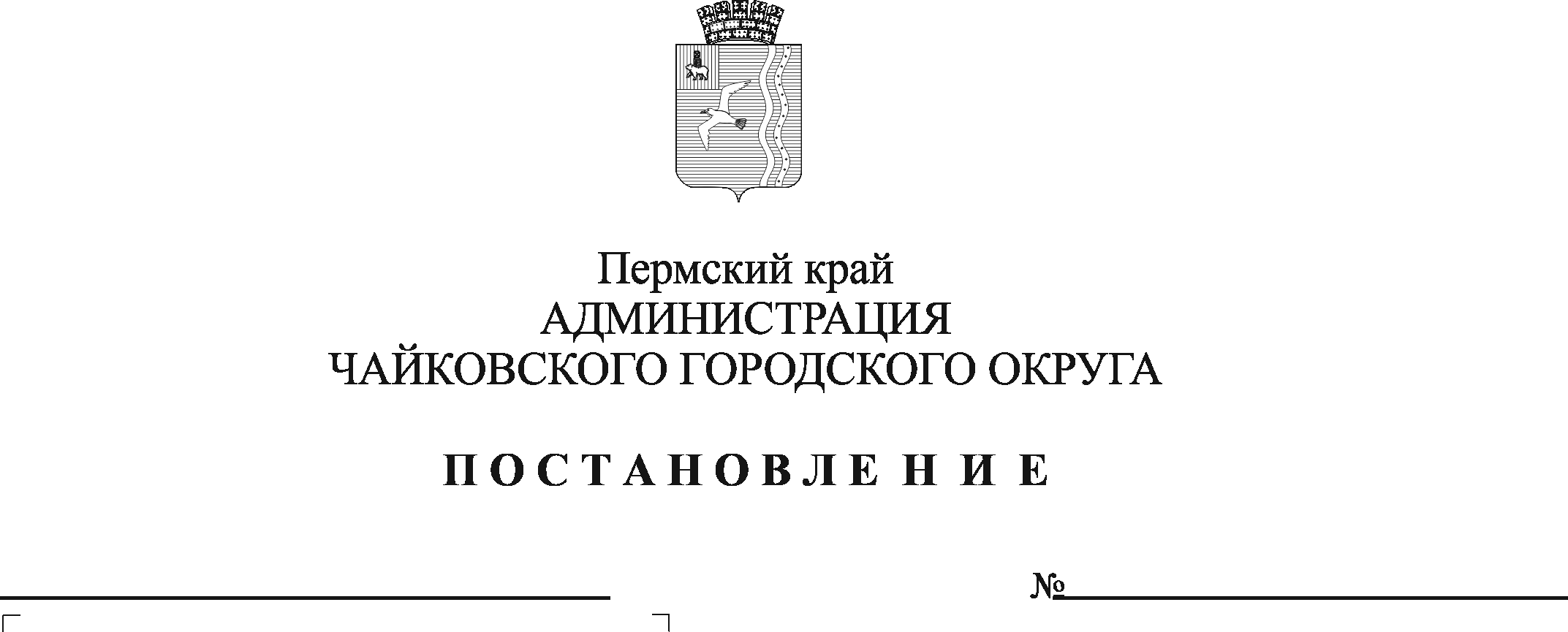 В соответствии с Федеральным законом от 24 июля 1998 г. № 124-ФЗ «Об основных гарантиях прав ребенка в Российской Федерации», Федеральным законом от 6 октября 2003 г. № 131-ФЗ «Об общих принципах организации местного самоуправления в Российской Федерации», статьей 78.1 Бюджетного кодекса Российской Федерации, постановлением Правительства Российской Федерации от 22 февраля 2020 г. № 203 «Об общих требованиях к нормативным правовым актам и муниципальным правовым актам, устанавливающим порядок определения объема и условия предоставления бюджетным и автономным учреждениям субсидий на иные цели», Законом Пермского края от 5 февраля 2016 г. № 602-ПК «Об организации и обеспечении отдыха детей и их оздоровления в Пермском крае», постановлением Правительства Пермского края от 7 марта 2019 г. № 143-п «Об обеспечении отдыха и оздоровления детей в Пермском крае», Уставом Чайковского городского округа, постановлением администрации города Чайковского от 17 января 2019 г. № 8/1 «Об утверждении муниципальной программы «Социальная поддержка граждан Чайковского городского округа» и в целях создания условий для полноценного отдыха, укрепления здоровья, творческого развития и занятости детей в каникулярное времяПОСТАНОВЛЯЮ:Внести в Порядок предоставления субсидий из бюджета Чайковского городского округа муниципальным бюджетным и автономным учреждениям на организацию и обеспечение отдыха детей и их оздоровления в каникулярное время, утвержденный постановлением администрации Чайковского городского округа от 4 мая 2021 г. № 433 (далее – Порядок), следующие изменения:пункт 2.7.1 Порядка изложить в новой редакции:«2.7.1 учебные сборы: приобретение путевок; увеличение стоимости материальных запасов в целях профилактики и противодействия распространения новой коронавирусной инфекции (приобретение средств индивидуальной защиты и антисептических средств для обработки рук); прочие услуги (обследование персонала на выявление новой коронавирусной инфекции для обеспечения допуска к работе)».1.2. дополнить Порядок пунктом 2.71 следующего содержания:«2.71 Для обеспечения открытия лагерей с дневным пребыванием детей, организованных за счет средств краевого бюджета, средства местного бюджета направляются на: увеличение стоимости материальных запасов в целях профилактики и противодействия распространения новой коронавирусной инфекции (приобретение средств индивидуальной защиты, антисептических средств для обработки рук, аптечек, термометров, санитайзеров); увеличение стоимости материальных запасов в целях приобретения сантехнических материалов; приобретение основных средств (облучателей – рециркуляторов); прочие услуги (медицинский осмотр работников, сдача анализов, обследование персонала на выявление новой коронавирусной инфекции, дезинсекция, дератизация,  в т.ч. барьерная, дезинфекция, акарицидная обработка помещений и территории)».1.3. приложение к Порядку изложить в новой редакции, согласно приложению к настоящему постановлению.2. Опубликовать постановление в муниципальной газете «Огни Камы» и разместить на официальном сайте администрации Чайковского городского округа.3. Постановление вступает в силу после его официального опубликования и распространяется на правоотношения, возникшие с 1 января 2021 г.Глава городского округа – глава администрации 	Чайковского городского округа					        Ю.Г. ВостриковПриложениек постановлению администрации Чайковского городского округаот                     №ОТЧЕТоб использовании субсидии из бюджета Чайковского городского округа на организацию отдыха детей и их оздоровленияРуководитель отраслевого (функционального) органаадминистрации Чайковского городского округа________________________________              (подпись, расшифровка)Исполнитель___________________________________________________________                                              (фамилия, телефон)"___"__________ 20__ г.ГБРСНаименование лагеряКол-во детей, чел.Кол-во днейРазмер субсидии, руб.Выплаты, руб.в том числе по видам расходов, руб.в том числе по видам расходов, руб.в том числе по видам расходов, руб.в том числе по видам расходов, руб.в том числе по видам расходов, руб.в том числе по видам расходов, руб.ГБРСНаименование лагеряКол-во детей, чел.Кол-во днейРазмер субсидии, руб.Выплаты, руб.приобретение продуктов питания  (сухих пайков)приобретение путевокприобретение продуктов питанияоплата труда несовершеннолетнихувеличение стоимости материальных запасовприобретение основных средствпрочие услуги